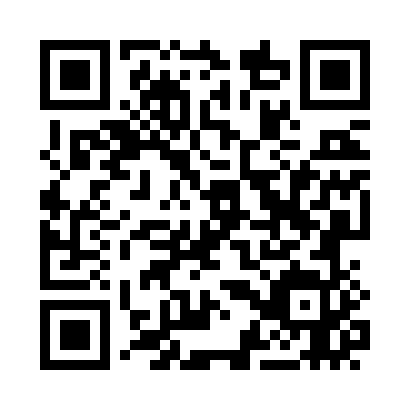 Prayer times for Koppl, AustriaWed 1 May 2024 - Fri 31 May 2024High Latitude Method: Angle Based RulePrayer Calculation Method: Muslim World LeagueAsar Calculation Method: ShafiPrayer times provided by https://www.salahtimes.comDateDayFajrSunriseDhuhrAsrMaghribIsha1Wed3:415:491:055:048:2010:202Thu3:385:481:045:048:2210:233Fri3:365:461:045:058:2310:254Sat3:335:451:045:058:2510:275Sun3:305:431:045:068:2610:306Mon3:285:411:045:068:2710:327Tue3:255:401:045:078:2910:348Wed3:225:391:045:078:3010:379Thu3:205:371:045:088:3110:3910Fri3:175:361:045:088:3310:4111Sat3:155:341:045:098:3410:4412Sun3:125:331:045:098:3510:4613Mon3:095:321:045:108:3710:4814Tue3:075:301:045:108:3810:5115Wed3:045:291:045:118:3910:5316Thu3:025:281:045:118:4110:5617Fri2:595:271:045:128:4210:5818Sat2:565:251:045:128:4311:0119Sun2:545:241:045:138:4411:0320Mon2:515:231:045:138:4511:0521Tue2:495:221:045:148:4711:0822Wed2:475:211:045:148:4811:1023Thu2:475:201:045:148:4911:1224Fri2:465:191:045:158:5011:1425Sat2:465:181:045:158:5111:1526Sun2:465:171:055:168:5211:1527Mon2:465:161:055:168:5311:1628Tue2:455:161:055:178:5411:1629Wed2:455:151:055:178:5511:1730Thu2:455:141:055:178:5611:1731Fri2:455:141:055:188:5711:18